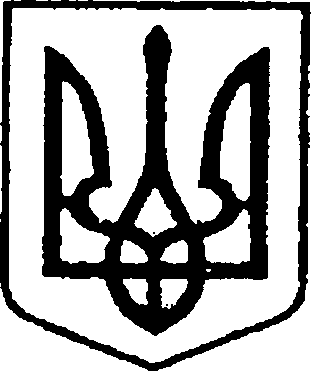 	           У К Р А Ї Н А            ЧЕРНІГІВСЬКА ОБЛАСТЬН І Ж И Н С Ь К А    М І С Ь К А    Р А Д А11 сесія VIII скликанняР І Ш Е Н Н Явід 01 липня 2021року                  м. Ніжин	                       № 28-11/2021Про внесення змін до рішення Ніжинської міської ради  №35-8/2021  від  30 березня 2021 року «Про затвердження   Методики   розрахунку    орендної плати за майно комунальної власності Ніжинської територіальної громади»Відповідно до Законів України «Про місцеве самоврядування в Україні» та «Про оренду державного та комунального майна», Постанови Кабінету Міністрів України від 03 червня 2020 року № 483 «Деякі питання оренди державного та комунального майна», листа Державної регуляторної служби України №2103/0/20-21 від 23.04.2021 року, враховуючи пропозиції постійних комісій Ніжинської міської ради, лист Державної регуляторної служби України №2103/0/20-21 від 23.04.2021 року та з метою приведення Методики розрахунку орендної плати за майно комунальної власності Ніжинської територіальної громади у відповідність до вимог чинного законодавства України, Ніжинська міська рада вирішила:  1.Внести зміни до пункту 1.1. Методики розрахунку орендної плати за майно комунальної власності Ніжинської територіальної громади,  виклавши його у наступній редакції: «п.1.1. Методику розрахунку орендної плати за майно комунальної власності Ніжинської територіальної громади розроблено відповідно до Закону України «Про місцеве самоврядування в Україні», Закону України «Про оренду державного та комунального майна» з метою врегулювання  єдиного організаційно-економічного механізму справляння плати за оренду майна комунальної власності Ніжинської територіальної громади: єдині майнові комплекси підприємств, їхніх відокремлених структурних підрозділів; нерухоме майно (будівлі, споруди, приміщення, а також їх окремі частини); інше окреме індивідуально визначене майно за договорами оренди, що укладаються уповноваженим органом Ніжинської міської ради - Управлінням комунального майна та земельних відносин Ніжинської міської ради (далі –Управління).    2. Внести зміни до пункту 2.8. Методики розрахунку орендної плати за майно комунальної власності Ніжинської територіальної громади,  виклавши його у наступній редакції: «п.2.8. Розмір річної орендної плати у разі оренди іншого окремого індивідуально визначеного майна (крім транспортних засобів, розмір орендної плати за якими визначається згідно з Порядком передачі в оренду державного та комунального майна, затвердженого постановою Кабінету Міністрів України №483 від 3.06.2020 року), встановлюється на рівні 12 відсотків від вартості об’єкта оренди, з урахуванням вимог статті 8 Закону України «Про оренду державного та комунального майна».3.Внести зміни до Додатку1 до Методики, доповнивши його пунктом 16 наступного змісту: «п.16. Ніжинська міська організація ветеранів України».           4. Орендодавцю та Балансоутримувачам комунального майна під час підготовки договорів оренди брати за основу примірні договори, затверджені Постановою Кабінету Міністрів України від 12 серпня 2020 року №820 «Про затвердження примірних договорів оренди державного майна».          5.Начальнику відділу комунального майна Управління комунального майна та земельних відносин Федчун Н.О.:           5.1.забезпечити оприлюднення даного рішення на офіційному сайті Ніжинської міської ради протягом п’яти робочих днів після його прийняття;          5.2.довести дане рішення до відома Балансоутримувачів майна комунальної власності Ніжинської територіальної громади. 6.Організацію виконання даного рішення покласти на першого заступника міського голови з питань діяльності виконавчих органів ради Вовченка Ф.І. та начальника управління комунального майна та земельних відносин  Онокало І.А.          7. Контроль за виконанням даного рішення покласти на постійну комісію міської ради з питань житлово-комунального господарства, комунальної власності, транспорту і зв’язку та енергозбереження (голова комісії – Дегтяренко В.М.). Міський голова			          		                      Олександр КОДОЛА  Візують:Начальник управління комунального майната земельних відносин Ніжинської міської ради	        Ірина ОНОКАЛОПерший заступник міського голови з питань діяльностівиконавчих органів ради                                                      Федір ВОВЧЕНКОСекретар Ніжинської міської ради                                        Юрій ХОМЕНКОНачальник відділуюридично-кадрового забезпечення апарату                                                                В’ячеслав ЛЕГАвиконавчого комітетуНіжинської міської ради     		                    Головний спеціаліст-юрист відділубухгалтерського обліку, звітностіта правового забезпечення управліннякомунального майна та земельнихвідносин Ніжинської міської ради                                     Сергій САВЧЕНКОГолова постійної комісії міськоїради з питань житлово-комунальногогосподарства, комунальної власності, транспорту і зв’язку та енергозбереження	      Вячеслав ДЕГТЯРЕНКОГолова постійної комісії міської ради з питаньрегламенту, законності, охорони прав і свобод громадян,запобігання корупції, адміністративно-територіальногоустрою, депутатської діяльності та етики                              Валерій САЛОГУБ